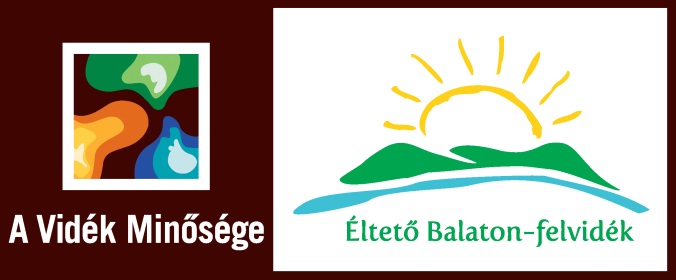 Információgyűjtő adatlap 1.Általános információk szolgáltatása a védjegy használatra jelentkezésnélKérjük, hogy az alábbi kérdéseknél a saját termékére, szolgáltatására vonatkozóan értelmezze a kérdéseket! A kérdéseket általánosságban fogalmaztuk meg, nem specializáltuk őket szolgáltatásra, és a különböző terméktípusokra, azok sokszínűsége miatt.Kérünk mindenkit az adott kérdéshez kapcsolódóan a rugalmas, illetve saját termékeire, szolgáltatásaira szóló értelmezésre!Kérjük, töltse ki az adatlapot a jelenlegi állapotoknak megfelelően!Amennyiben valamely adat esetén a közeljövőben előre jól láthatóan változás áll be, azt kérjük, jelezze!Általános információkKérjük, írja le, milyen termékek, szolgáltatások érhetők el jelenleg ÖnnélKérjük, írja le, hogy előre láthatólag 10 éven belül milyen termékeket, szolgáltatásokat szeretne tovább fejleszteniHogy látja a saját terméke, szolgáltatása vonatkozásában, mi határozza meg leginkább a minőséget? Mitől jobb az Ön terméke, szolgáltatása, mint másé?Mik a termékek előállítási folyamatának főbb jellemzői, melyek a fő folyamatok?Melyek a szolgáltatás nyújtásának főbb jellemzői, főbb folyamatai?A szolgáltatási területén mely főbb munkafolyamatok, emberi és technikai, felszereltségbeni, környezeti tényezők határozzák meg leginkább, hogy szolgáltatását nagyon jó színvonalon tudja biztosítani?Milyen típusú csomagolás jellemzi a termékét? Milyen méretben? Milyen anyagminőségben? Milyen formában?(pl. zacskó, ívpapír, doboz, üveg, stb.)Milyennek tartja a szolgáltatása megjelenítését? Milyen formában, eszközökkel jelenik meg a piacon? Milyen reklámhordozói vannak?Mely országokból vannak jelenleg vásárlói, vendégei?Előre láthatólag mely országokban szeretné az elkövetkező 10 évben értékesíteni termékeit? Előre láthatólag mely országokból venné szívesen vendégek érkezését az elkövetkező 10 évben? Kérjük, írja le, hogy melyek a jellemző termékek (alapanyagok is), szolgáltatások, amelyeket nem saját maga állít elő, hanem vásárolja és jelölje, hogy mely településekről szerzi be!Kérjük, írja le, hogy kik a jelenlegi főbb partnerei? Pl.: Kikkel szokott közösen marketing tevékenységet végezni, ajánlja-e a környéken valakinek a termékét, szolgáltatását rendszeresen? Vannak-e állandó vállalkozók, akiknek a tevékenységét igénybe veszi? Mely vállalkozásoknak, civil szervezeteknek, iskoláknak, önkormányzatoknak, egyháznak, vöröskeresztnek, vérellátó szervezeteknek, egyéb szervezeteknek szokott segíteni? Kérjük, írja le, hogy mit szokott segíteni nekik! Kérjük, írja le, hogy a saját tevékenységi területén mit tesz azért, hogy óvja, védje környezetét, a táji- és épített környezetet, annak harmóniáját!(víz, talaj, levegő, épületek, környezet, tájkép, stb.)Kérjük, írja le, hogy a saját tevékenységi területén mit tesz azért, hogy segítse a helyi lakosok, közösség életfeltételeinek, működési lehetőségeinek javítását!(Munkahelyteremtés, települési, környékbeli munkaerő alkalmazása, munkahelyi vagy más jellegű véradás, civil szervezetek, közösségi programok támogatása, megváltozott munkaképességű munkatárs, pályakezdők, nyugdíj előtt állók foglalkoztatása, stb.)Kérjük, írja le, hogy mik a jellemző értékesítési lehetőségei és ezeket a lehetőségeket hogyan használja? (Melyik helyen milyen arányban tudja értékesíteni a termékeit? Milyen jellemző ráfordításokkal?)Név :Lakcím:Születési év:Vállalkozás/cég neve:Vállalkozás székhelye (Cím és földrajzi koordináták):Vállalkozás telephelye(i) (Cím és földrajzi koordináták):Vállalkozás kategóriája (szállás, vendéglátás, stb):Vállalkozás/tevékenység működésének kezdete: Vállalkozást/tevékenységet főállásban vagy mellékállásban vezeti/végzi-e:Vonalas és mobil telefon(ok):Telefax:E-mail:Honlap címe:Facebook oldal:Skype:Működési forma:Adószám:Cégjegyzékszám vagy őstermelői/kistermelői szám vagy vállalkozói nyilvántartási szám (Kérjük a megfelelőt aláhúzni és kitölteni!)Foglalkoztatottak száma:Tagja-e az Éltető Balaton-felvidékért Egyesületnek?A rendes vagy partneri tagság vállalása a minősítéshez kötelezőTermék/szolgáltatás megnevezéseHonnan szerzi be jelenlegTud-e közelebbi beszerzési lehetőségrőlMegjegyzésNévTevékenységMegjegyzés